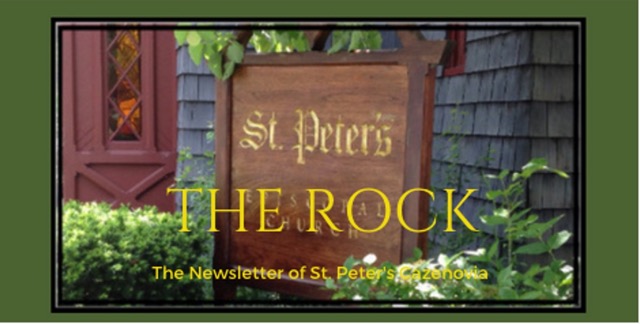 December 2023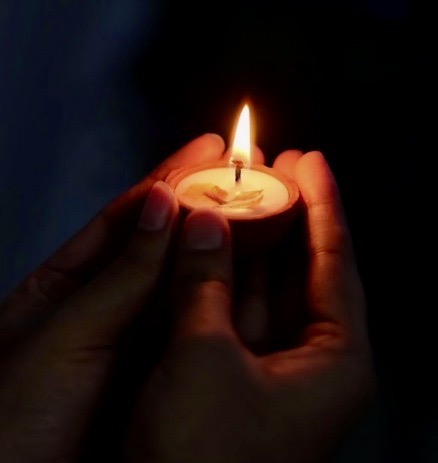 St. Peter’s News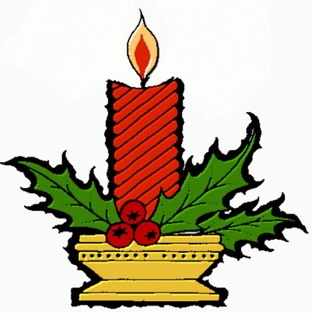 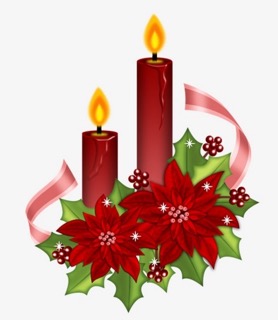 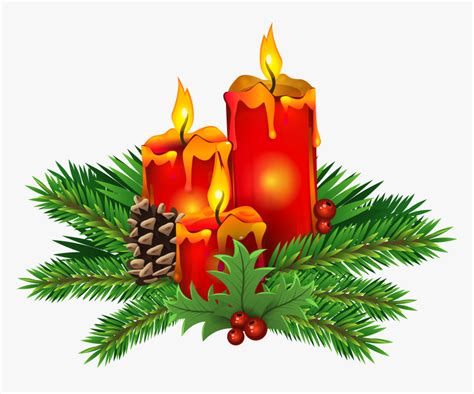 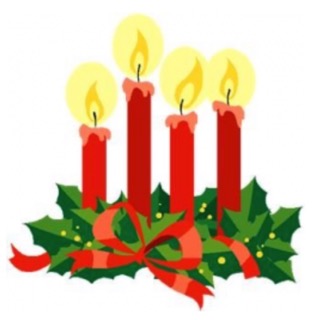 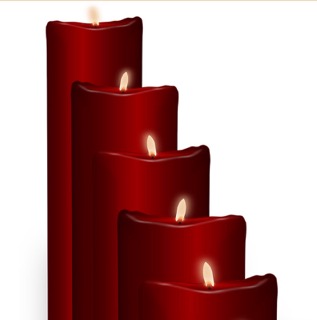 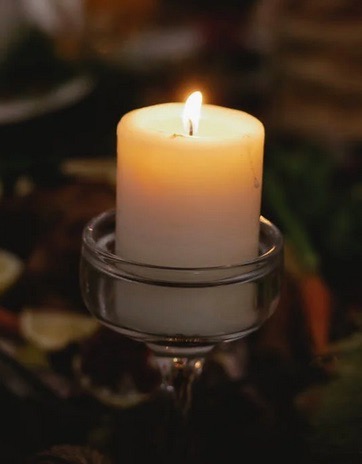 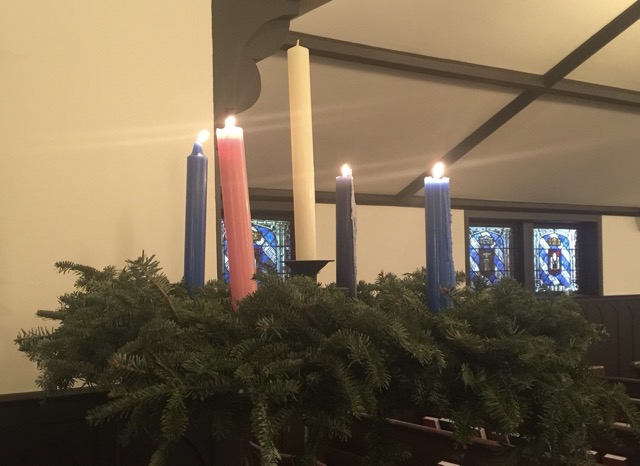 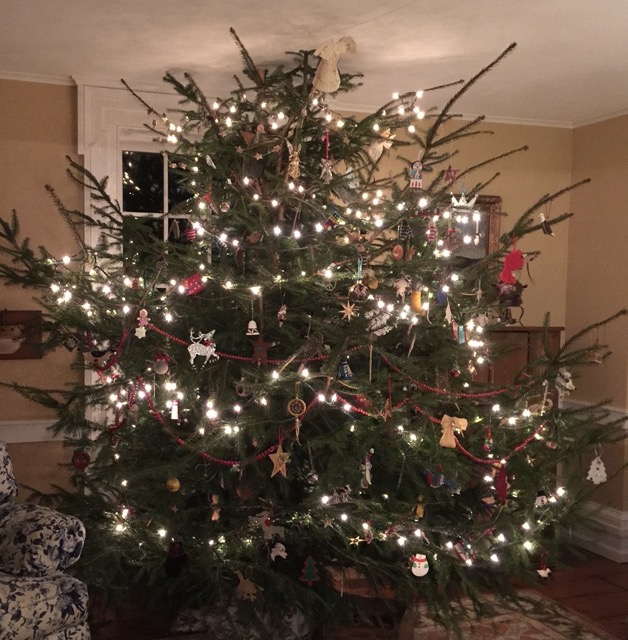 May the candles we light remind us that even in dark times Christ’s light shines, and the darkness cannot overcome it. And may the holy themes we lift up this season remind us that our lives are only complete with the hope, j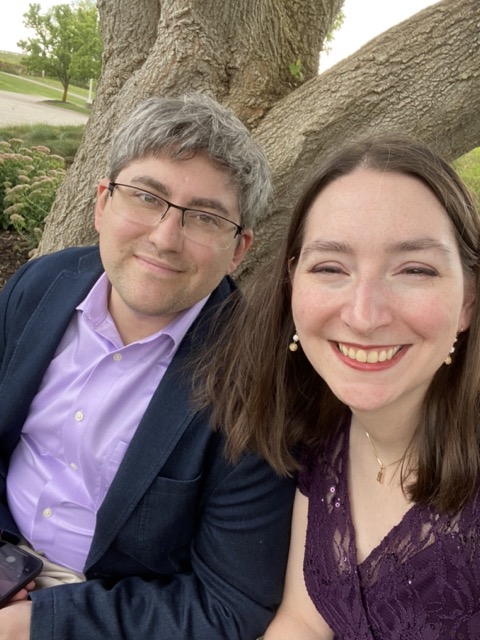 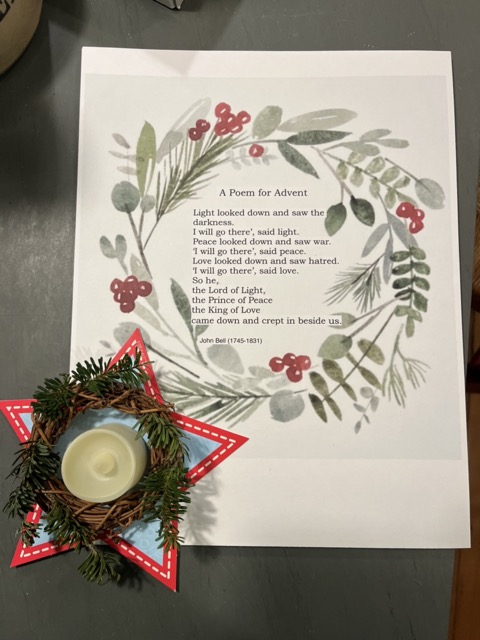 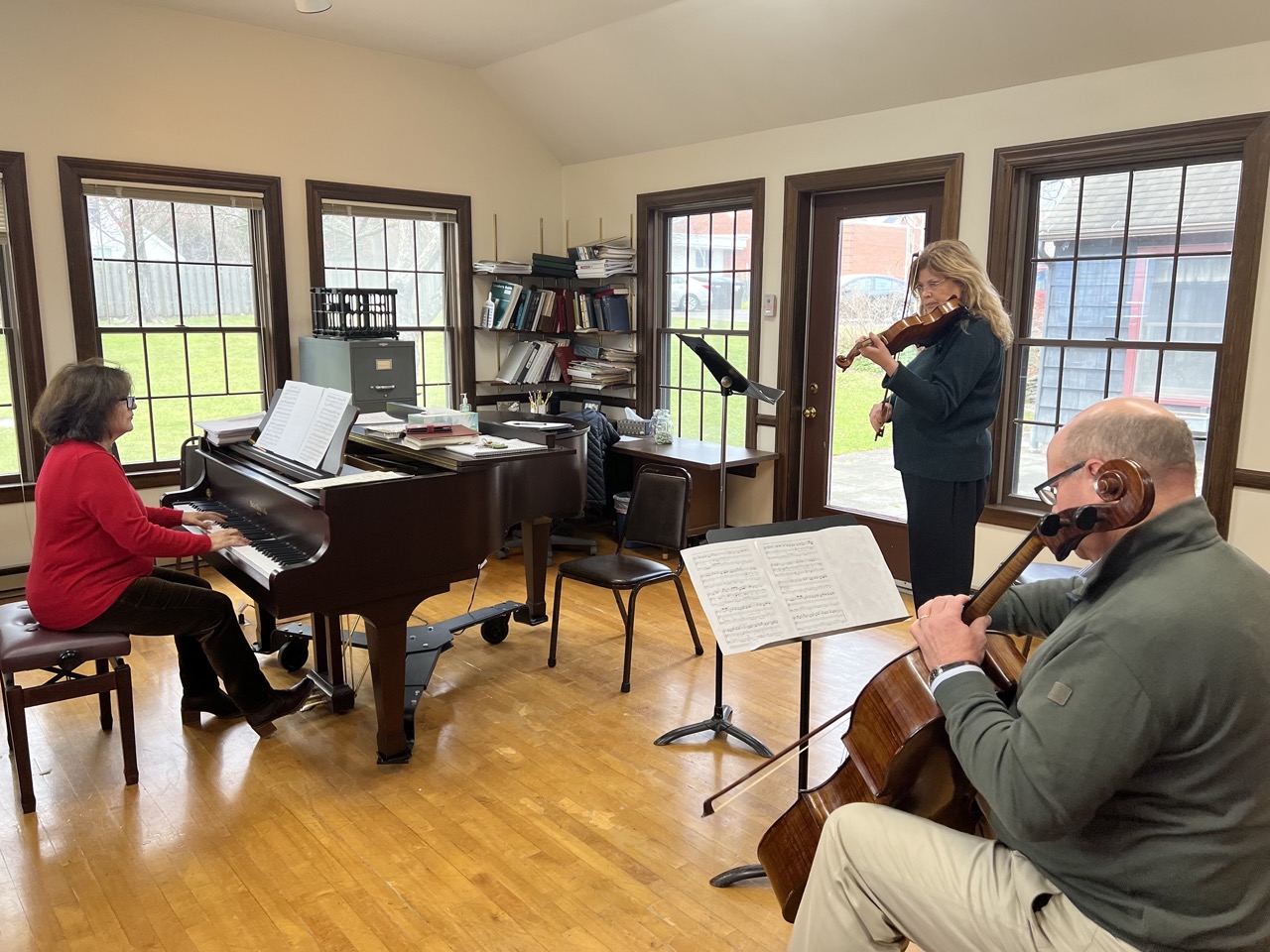 Rehearsal of the Coffee Sonata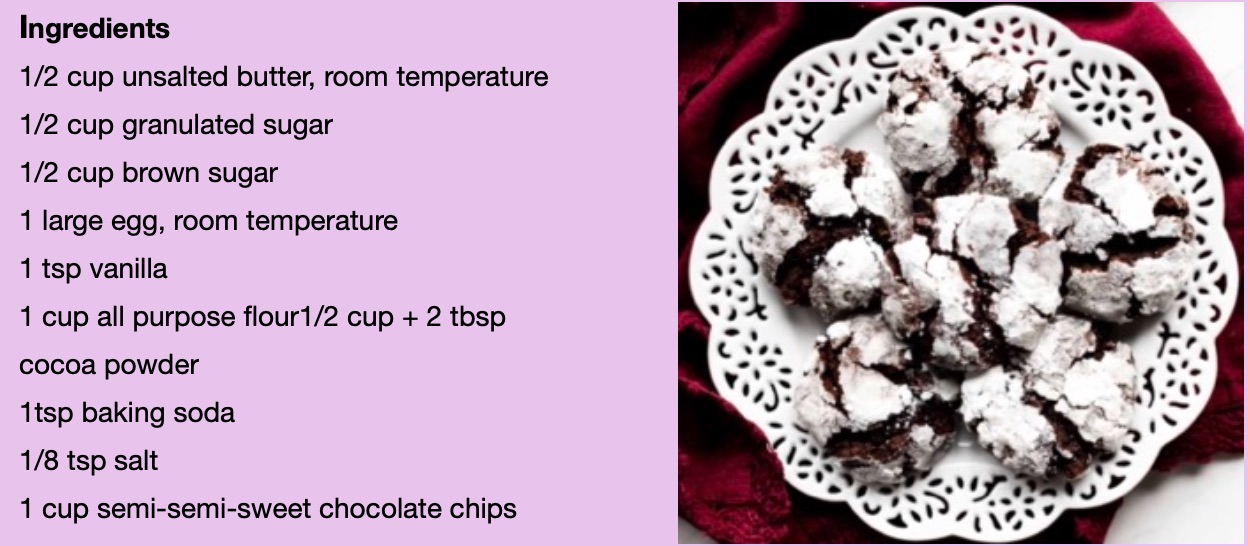 News of St. Peter’s and the Greater Community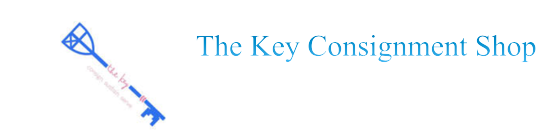 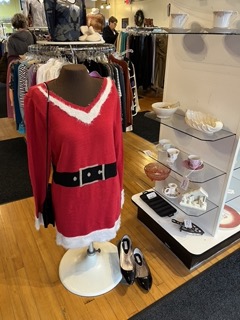 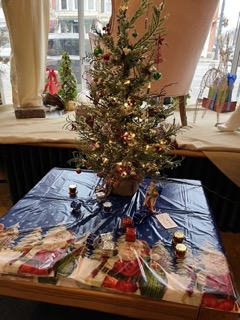 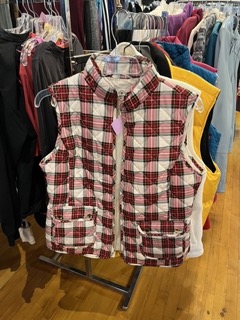 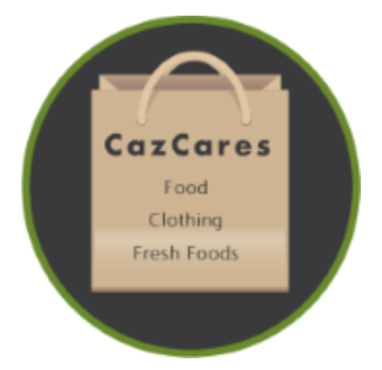 Calendar__________________________________________________________________________________________Copyright © 2023 St. Peter’s Episcopal Church, all rights reservedOur mailing address is:St. Peter’s Episcopal Church10 Mill StreetCazenovia, NY 13035315-655-9063Email us at:parishoffice@stpeterscaz.orgFind us at:www.stpterscaz.org